Проект      
УКРАЇНА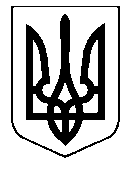 НОСІВСЬКА  МІСЬКА  РАДАНОСІВСЬКОГО  РАЙОНУ ЧЕРНІГІВСЬКОЇ  ОБЛАСТІВИКОНАВЧИЙ  КОМІТЕТР І Ш Е Н Н Я17 січня 2018 року  		        м. Носівка	   				№ ___Про затвердження КП «Носівка-Комунальник»норм споживання води, розрахунку вартостіполиву присадибних ділянок, теплицьта миття особистого транспорту,вартості води на одну людину на 2018-2019 роки   	Відповідно до статті 28 Закону України «Про місцеве самоврядування в Україні», постанови Кабінету Міністрів України від 21.07.2005 №630 «Про затвердження Правил надання послуг з централізованого опалення, постачання холодної та гарячої води і водовідведення», розглянувши клопотання КП «Носівка – Комунальник» від 12.01.2018 №97 та інші подані матеріали, виконком міської ради вирішив: Затвердити:Норми споживання води для населення на 2018-2019 роки (додаток 1)Норми споживання води для підприємств, установ та організацій   на 2018-2019 роки (додаток 2)1.3.   Розрахунок вартості поливки земельних присадибних ділянок, теплиць та  миття особистого  транспорту  (додаток 3); 1.4.   Розрахунок вартості води з розрахунку  на одну людину (додаток 4). Оприлюднити дане  рішення на веб-сайті Носівської міської ради.       3. Визнати такими, що втратили чинність, рішення виконавчого комітету Носівської міської ради від 25.02.2016 року № 25 «Про затвердження КП «Носівка – Комунальник» норм споживання води, розрахунку вартості поливу присадибних ділянок, теплиць та миття автомобільного транспорту, вартості води на одну людину на 2016 – 2017 роки»  та від 04.07.2017 року № 177 «Про затвердження розрахунку вартості поливу присадибних ділянок, теплиць  та миття автомобільного транспорту, вартості води на одну людину»      4.Контроль за виконанням рішення покласти на заступника міського голови з питань житлово – комунального господарства Сичова О.В.Міський голова                                                                       	В.М. ІгнатченкоПОДАННЯ:Головний спеціаліст з економічних питаньвідділу економічного розвитку, інвестиційта регуляторної  діяльності                                              І.Ф.ЛитвинПОГОДЖЕННЯ: Перший заступник міського головиз  питань діяльності виконавчих органів                       О.В. ЯловськийЗаступник міського голови з питаньжитлово-комунальної сфери                                           О.В.СичовНачальник фінансового управління                               В.І.ПазухаНачальник  загального відділу                                        Н.В. РубельНачальник відділу правового забезпечення та кадрової роботи                                С.С.Яма